Dear Member,On behalf of SWI we thank you for your support and hope you will renew your membership for the forthcoming year and join us in enjoying the variety of activities we have planned.The subscription from 1st April 2024 until 31st March 2025 is due on the 1st April. Please note that this date falls before our April meeting and it will be Easter Monday so allowance will need to be made for those date conflicts.THE FULL YEAR MEMBERSHIP IS £48.00DUAL/SECONDARY WI (where you’ve paid full membership to another WI) is £23.60There are three options for payment:By BACS Bank Transfer to Saddleworth Women’s Institute.30-90-89 50358968 with reference “your surname RENEWAL”. If you choose to pay by BACS, 25th March is the deadline date to allow 3 working days before Good Friday. By cheque made payable to Saddleworth WI and posted to our Treasurer:Jean Clinch, 51 Grove Road, Uppermill, Oldham OL3 6JJ. If you choose to pay by cheque 25th March is the deadline date to get it to our Treasurer to allow time for paying into the bank and clearing before Good Friday. Cash or Cheque handed to the Treasurer at your next members’ meeting.Please note, if you are intending to pay at a meeting, it will need to be in February or March as our April meeting is scheduled after the due date. To reconcile your payment and ensure that the details we have on record are correct, please also email saddleworthwi.secretary@outlook.com OR return this form to confirm the following:  Whether you wish to renew as a Full or Dual Member.The amount you are paying - £48.00 or £23.60.Whether you are paying by BACS, Cheque or Cash.Please attach this form or the tear off slip below with a cash or cheque payment----------------------------------------------------------------------------------------------------------------------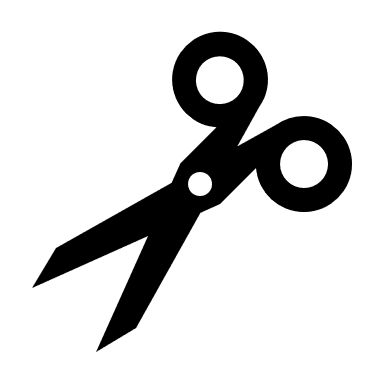 NAME: (Block Capitals please) ………………………………………………………………………………RENEWAL: Full member at £48.00 or Dual Member at £23.60 (please delete as appropriate)Signed ……………………………………………………………………………………..  Date: ……………………………………….Membership booklets will be included in the February 2024 edition of the “WI Life” magazine. A membership card will not be provided, but you don’t need one to join any WI meetings or events.